ELLUFSTERUREN 2015Meezing Medley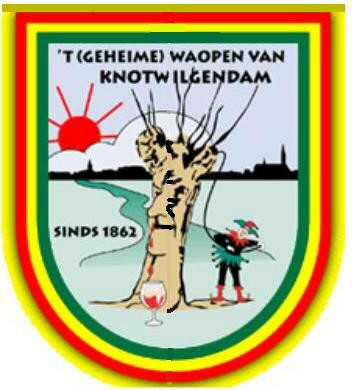 Meezingkoor “Vur de Leut” Haarsteeg2015Medley 1Café The Block - VliegerliedAls ik lig in het gras, dan lijkt de hemel zo hoog
Ik zie daar de wolken, en de regenboog
Er komt een vlieger voorbij en zwaai omhoog (hallo vlieger!)
Kom sla je vleugels maar uit, dan vliegen wij op

En ik vlieg, vlieg, vlieg, als een vlieger
voel me sterk, sterk, sterk, als een tijger
ben zo groot, groot, groot, als een giraffe zo hoog, whohoho,
En ik spring, spring, spring, als een kangoeroe 
en zwem, zwem, zwem, ik kom naar je toe
En neem, neem, neem, je bij de hand als het mag, en ik lach

Het is weer een mooie dag jalalalala (3 x)
Het is weer een mooie dag
Patricia Paay - Je bent niet hipJe bent niet hip, je bent niet vlot
Je ouwe fiets die is altijd kapot
Je ben niet rijk, je bent niet knap
Je drinkt geen bier maar tomatensap
Je hebt een baan waarvan je zegt, hij is niet goed en hij is niet slecht
Maar jij bent lief en reuzentrouw, jij hoort bij mij en ik bij jou

Ja wie had dat ooit gedacht
Hoe kan zoiets bestaan
Nee dat had ik nooit verwacht
Dat ik met jou zou gaan
Ik vond je altijd reuze sloom
Maar nu ben jij de man
Waarvan ik elke nacht weer droom 
Al denk ik nu en danK3 - Mama seWie doet er mee, 'k heb een reuze idee
Een muziekregenboog, 
Die de wereld doet zingen

Ik neem je mee naar de zon en de zee
Hand in hand, oog in oog
We gaan dansen en springen

Niets is ooit zo mooi geweest
Ayaya ye-e ayaya yo-o
Van wie hou jij ´t allermeest
Overal waar de meisjes zijn is het feest!

Mamase! Mamasa! Mama saka mumba
Mamase! Mamasa! Mama saka mumba
Zing je mee allemaal in een keigekke taal
Mamase! Mamasa! Mama saka mumba

Mamase! Mamasa! Mama saka mumba
Mamase! Mamasa! Mama saka mumba
Doe je mee allemaal in een keileuk verhaal
Mamase! Mamasa! Mama saka mu saka mumbaNick & Simon - RosanneRosanne ik weet dat er heel veel mannen zijn
Elke keer weer een ander en mij doet 't pijn
Want jouw liefde waarmee jij mij soms verblijdt
Wil ik liever liever liever liever voor altijd

Als ik dacht dat ik je had dan had jij je weer bedacht
Onvoorspelbaar en zo onverwacht
Ik keek maar toe hoe jij mij in verwarring bracht
Ik wil zekerheid dat ik bij jou ben vannacht

Oh oh oh!

Rosanne ik weet dat er heel veel mannen zijn
Elke keer weer een ander en mij doet 't pijn
Want jouw liefde waarmee jij mij soms verblijdt
Wil ik liever liever liever liever voor altijdSieneke - Ik ben verliefd (Shalalie)Ik ben vergeten waar ik dit liedje heb gehoord in de zomerzon,ik geloof dat het toen daar met jou op het strand was in Lissabon.of was het daar toen in Parijs, achter een coupe vers mokka-ijshet kan ook zijn dat het was met zijn tweeën boven zee in een luchtballon.

(refrein)
sha la lie sha la la
sha la lie sha la la
het gaat niet uit mijn kop.
sha la lie sha la la
sha la lie sha la la
ik sta er ‘s morgens mee op

ik ben verliefd op jou
daarom vergeet ik alles gauw
en weet ik het niet meer.
sha la lie sha la la
sha la lie sha la la
zo gaat het ongeveer.

ik ben verliefd,
ik ben verliefd,
ik ben verliefd,
dat kun je zo zie-ie-ien.

hoe kan ik dat
hoe kan ik dat

hoe kan ik dat
hoe kan ik dat
hoe kan ik dat nou vergeten

(refrein)
sha la lie sha la la
sha la lie sha la la
het gaat niet uit mijn kop
sha la lie sha la la
sha la lie sha la la ik sta er ‘s morgens mee op

ik ben verliefd op jou daarom vergeet ik alles gauw, en weet ik het niet meer.
sha la lie sha la la 
sha la lie sha la la
ja ik weet het alweer Guus Meeuwis - ProostenLaten we proosten
op het leven
Laat het leven je omarmen
sla je armen om de liefste
want de liefste, dat ben jij.

Nu gaan we toosten
op het minnen
Laat het minnen zegevieren.
Want we vieren vandaag de liefde
En mijn liefde, dat ben jij.

Frank van Etten - Leef als een zigeuner
Ze was als een godin,
Avontuurlijk en mooi.
Ze leefde van liefde van lof en allooi.
Ze had zoveel gehad toch was ze niets kwijt,
Zo onbereikbaar.
 
(refrein)
Leef als een zigeuner,
Lach als een clown,
Geniet van de momenten,
Ook al ben je down.
Vergeet nu het verleden,
Lach de toekomst tegemoet,
Dat doet je goed.
 Boudewijn de Groot - JimmyHoe sterk is de eenzame fietser
die kromgebogen over zijn stuur
tegen de wind
zichzelf een weg baant
Hoe zelfbewust de voetbalspeler
die voor de ogen van het publiek
de wedstrijd wint,
zich kampioen waant
 
En ik zit hier tevreden
met die kleine op mijn schoot.
De zon schijnt, er is geen reden
met rotweer en met harde wind
te gaan fietsen met dat kind.

Als ie maar geen voetballer wordt,
ze schoppen hem misschien half dood.

Maar liever dat nog
dan het bord voor zijn kop
van de zakenman,
want daar wordt hij alleen maar slechter van.
(X 10)Ramses Shaffy - Zing, Vecht, Lach…Voor degene in z'n schuilhoek achter glas 
Voor degene met de dichtbeslagen ramen 
Voor degene die dacht dat-ie alleen was 
Moet nu weten, we zijn allemaal samen 

(refrein) 
Zing, vecht, huil, bid, lach, werk en bewonder 
Zing, vecht, huil, bid, lach, werk en bewonder 
Zing, vecht, huil, bid, lach, werk en bewonder 
Zing, vecht, huil, bid, lach, werk en bewonder 
Niet zonder ons 

Arne Jansen - Meisjes met rooie harenMeisjes met rooie haren, die kunnen kussen, dat is niet mis 
Meisjes met rooie haren, kunnen je zeggen wat liefde is 
Ja, ja, ja, meisjes met rooie haren, kunnen je zeggen, als je ze kent,
of je de grote liefde, de grote liefde voor altijd bent 

Jan Smit - Als de morgen is gekomenIk lig gebroken in mijn bed
Heb net de douche weer uitgezet
Ik wilde wel maar het ging niet echt
M'n kater won weer het gevecht, heb weer verloren van de fles
en bovendien,
wil niemand mij zo zien
 Refrein:
Als de morgen is gekomen
En alles wat 'k heb mee gemaakt al lang verleden is
Als de morgen is gekomen
Verlaat je mijn verleden en ben jij degene die ik mis
Brabantse HoudoeWant waar je gaat of waar je staat
't Is altijd houdoe van 's morgens vroeg tot 's avonds laat
't Is altijd houdoe bij vreugde en bij tegenspoed
Zo'n gulle groet doet altijd goed
Brabantse houdoe, Brabantse houdoe. Want waar je gaat of waar je staat
't Is altijd houdoe van 's morgens vroeg tot 's avonds laat
't Is altijd houdoe bij vreugde en bij tegenspoed
Zo'n gulle groet doet altijd goed
Brabantse houdoe, Brabantse houdoe. Medley 2Anton aus Tirol - Anton aus tirolIch bin so schoan , ich bin so toll. Ich bin der Anton aus Tirol. 
Meine gigaschlanken Wadln san a Wahnsinn fur die Madln. 
Mei Figur a Wunder dar Natur. 
I bin so stoak und auch so wild. 
Ich treib es heiss und eisgekuhlt. 
Wippe ich mit dem Ges..., schrein die Hasen SOS und wollen den
Anton aus Tirol. 
Ria Valk – leoLeo, je bent vannacht weer dronken geweest
Je ging me daar te keer als een beest
Wat ben je toch een……………… 
Leo, je stapte pas om 4 uur in bed
Je had niet eens je hoed afgezet
Dat is toch flauwekul

Dutch Boys - Boer Harms"He jongens, kiek es wie d'r aankom. Op zie trekker 
Boer Harms 
Ja, dat is 'm 
Boer Harms!" 

Ik ben Boer Harms en ik kom uit Drent en ik hol van disco 
Ik weet, 't is niet te geleuven, maar 't is zo 
Als ik die disco heur, dan tril ik op mien benen 
Dan zegt mien vrouw:  "Wat krieg-ie weer die rare weeën" 
Zonder disco in mien huus kan ik niet leven 
Laat ze die andere prut maar aan de koei'n geven 

Andre Van Duin - WillempieWillempie!!! 

Refrein: 
Willempie hoor je overal 
Willempie is een raar geval 
'k Geloof dat niemand weet, hoe of ik heet, maar 't kan me niet schele 
"Willempie!" roepen ze me na 
"Willempie!" waar ik ga of sta 
Ik heet Wim, meer niet. Maar wie me ziet roept toch steeds weer Willempie. 

Ria Valk - rockin' billyHou je echt nog van mij, Rockin' Billy 
of is nu al je liefde voorbij ?
Heus, ik twijfel nou toch wel een beetje
't is zo eenzaam op de boerderij.

Waarom schrijf je me nooit Rockin' Billy 
sinds je naar dat Amerika ging ?
Want je zei dat ik over mocht komen
als je eenmaal daar was lieveling
'k Heb nu in geen twee jaar een brief meer gezien
heb je geen pen en papier daar misschien ?

Hou je echt nog van mij, Rockin' Billy 
of is nu al je liefde voorbij ?
Heus, ik twijfel nou toch wel een beetje
't is zo eenzaam op de boerderij.Klein Orkest - Koos WerkeloosWam! Wam! 

M'n naam is Koos en ik ben werkeloos, 
De mensen zeggen: ga toch werken Koos! 
Nou ik wil er best wel tegenaan, 
Maar dan wel een leuke baan! 
Want anders hoeft het niet van Koos. 

Laat Koos maar vissen aan de waterkant, 
Mij niet gezien achter de lopende band. 
En Koos gaat ook geen vakken vullen, 
Zeker om de zak te vullen... 
Van de fabrikant! 

Ref. Werkeloos!  
Laat mij voorlopig lekker 
Werkeloos!  
Al dat gezeur van: 
Ga toch werken Koos! 
Koos Werkeloos!  

Werkeloos!  
Laat mij voorlopig lekker 
Werkeloos!  
Al dat gezeur van: 
Ga toch werken Koos! 
Koos Werkeloos!  

Normaal - Oerend HardIk zegge oeh! (oeh!)
Ik zegge aah! (aah!)
Ik zegge oeh! (oeh!)
oeh! (oeh!)

Oehoe oehoerend hard
Kwamen zie doar aangescheurd
Oehoe oehoerend hard
Want zie hadden van de motorcross geheurd

Langzaam ri-jen dat deeen zie nooit
Dat vonden zie toch maar tied verknooid
Bertus op zien Norton
En Tinus op de BSA

Noar de motorcross op het Hengelse Zand
De hoender en de vrouwe
Die stoven aan de kant
Bertus op zien Norton
En Tinus op de BSA

Zie gingen oeh, oehoe oehoe
Oehoe oehoe oehoerend hard
Zie gingen oeh, oehoe oehoe
Oehoe oehoe oehoerend hard

Oh Karel – Corry van Gorp 

Oh Karel, weet je wat ik voel
Darling, I love you, als je snapt wat ik bedoel, ja
Ik zei je "ik wacht alleen op jou"
Maar nou jij getrouwd bent zit ik in de kou

Karel ik heb jaren zitten wachten
Bij de telefo-h-hoon
Dat je zou bellen, is dat nou m'n loon
Karel, ik kan het niet geloven
Wat ben jij toch gemeen
Oh, oh, oh Karel, sorry dat ik ween

Oh, Karel, wij waren toch maar pas zes he
Ja, jij beloofde mij te trouwen
Ik was toch jouw prinses, he
Maar jij verhuisde, ja, naar een heel andere stad
Je moest zo nodig
Waar jij mij, naar nu blijkt, mij totaal vergat



Karel ik heb jaren zitten wachten, oh
Bij die telefoon
Dat je zou bellen, is dat nou m'n loon
Karel, oh ik kan het niet geloven
Wat ben jij toch gemeen
Oh, oh, oh Karel, krijg wat aan je teen


EllendelingDe kat van ome willem  Wim SonneveldDe kat van ome Willem is op reis geweest
Op reis geweest, op reis geweest
De kat van ome Willem is op reis geweest
Waar ging die dan naar toe, hee
Hij is voor zeven maanden naar Parijs geweest
Parijs geweest, Parijs geweest
Zodat 'ie nou alleen maar Franse kranten leest
Bonjour en voulez vouz


Andre Van Duin - Joep MeloenJa jongens daar komt ie hoor.
Meloen, meloen, ik ben joep meloen
Refrein:
Ja ik ben Joep Meloen die naam die kreeg ik toen, ik zoveel jaar geleden werd geboren.
Ik ben Joep Meloen kan ik er wat aan doen, van achteren Meloen en Joep van voren.

Ze vragen vaak meneer" hoe heet u ook alweer, als ik dan zeg hoe of ik heet dan zingen ze voordat je 't weet.

Refrein:
Ik ben Joep Meloen die naam die kreeg ik toen, ik zoveel jaar geleden werd geboren.

La la la la la la la la la.
Bonnie St. Claire - Dr. BernardDr Bernard, u moet me zeggen
hoe gaat het met hem nu.
Dr. Bernard ik kan alleen maar bidden voor hem en u.
Elke keer, denk ik weer,
hij ligt daar zo alleen.
Dr. Bernard help me, breng hem door het ergste heen.

Zeg me, alleen de waarheid maar.
Is hij, nu niet meer in gevaar.
Dokter, ik ben zo bang.

Heel mijn leven, was altijd alleen voor hem.
Heel mijn leven, is niets meer zonder hem.
Alles geven, wil ik maar hou hem bij mij.

oooh ik mis hem, 
ik hou zo van hem,
en ik mis hem.

(Dokter)
Maakt u zich niet zo veel zorgen,
net was ik nog bij hem.
Hij slaapt nu zeker door tot morgen,
de zuster blijft bij hem.

Maar gister avond was hij op, 
hij heeft me zelfs gekust.

(Dokter)
Er is ook niets bijzonders nu maar,
het is beter dat hij rust.

Zeg me, alleen de waarheid maar.
Is hij, nu niet meer in gevaar.
Dokter, ik ben zo bang.

Heel mijn leven, was altijd alleen voor hem.
Heel mijn leven, is niets meer zonder hem.
Alles geven, wil ik maar hou hem bij mij.
Oooh ik mis hem, ik hou zo van hem maar ik mis hem.

Hallo??
nee...
NEEE. nee